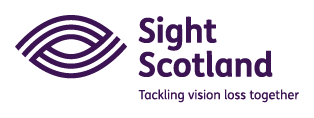 Role Profile – Planned Giving Fundraising OfficerReports To: Head of FundraisingRole Purpose: In this role you will lead effective marketing programmes and campaigns for donor growth and acquisition.  You will play a key part in accelerating revenue growth in line with our strategy to achieve transformational fundraising in 10 years. You will lead in the development of an integrated Individual Giving strategy that recruits, retains, and reactivates supporters, maximising their lifetime value and deliver a best in class supporter experience, based on deep insights and data.You will manage Individual Giving campaigns and work with the Supporter Care Fundraiser to ensure high quality supporter care including responsive and prompt stewardship.All roles within Sight Scotland and Sight Scotland Veterans are expected to work to our values and Our Ways of Working framework: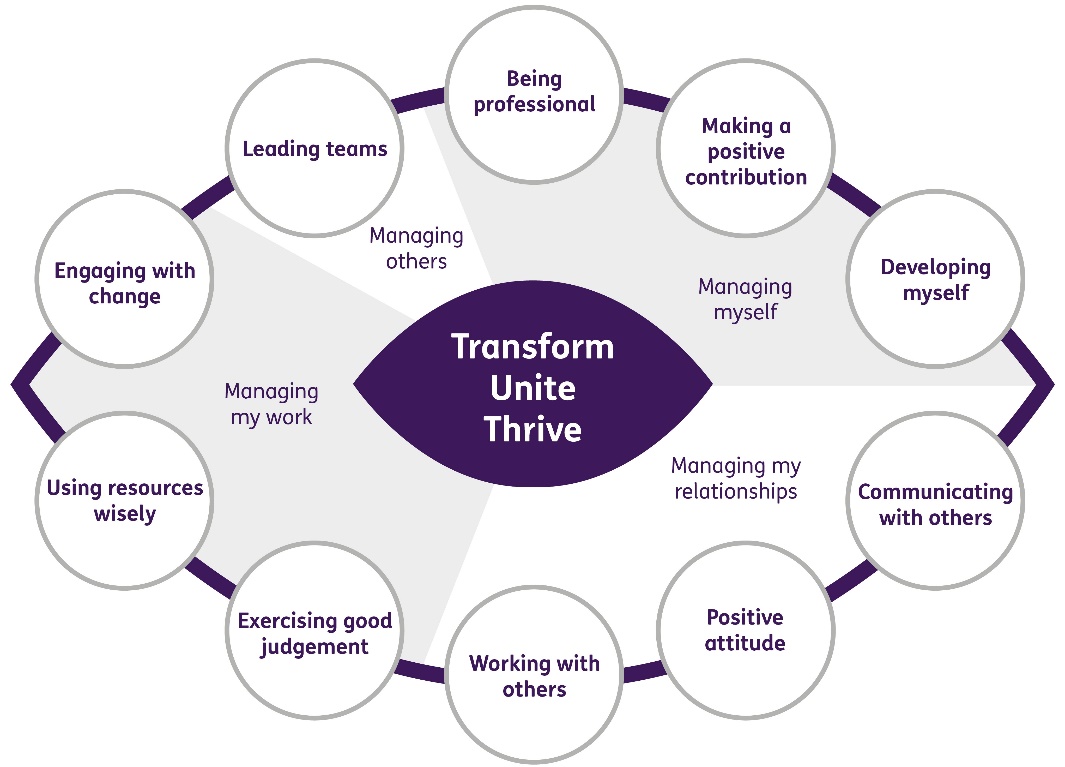 Our Ways of Working - Managing my WorkThe main responsibilities and accountabilities of this role are:Individual GivingWork with the Head of Fundraising to create a five-year rolling plan for Individual GivingDesign, deliver and continually improve multi-channel stewardship journeys for new and existing supportersManage Sight Scotland’s Individual Giving programme, including planning, liaising with external agencies, data and execution to recruit and develop committed givers and cash donors, using a variety of channels, to build the database as a key way of securing unrestricted incomeManage all elements of regular givers, including the reactivation process and communication, upgrades, and the communications and journeys for all regular giversManage Gift Aid ensuring income through this process is maximised in line with regulationsExplore and develop possibility of a lottery as a form of individual givingReporting and analysing and dataLead the management of the Raiser’s Edge NXT database to ensure it is effectively and efficiently being used for stewardship, donor care, reporting and analysisManage data segmentation and profiling for all campaigns and appeals Use Raiser’s Edge NXT and other data management and research tools to assist in data mining and prospect identification Produce in depth analysis of campaigns and appeals, producing income projections and lifetime value modelling and forecasts, ensuring the development of a long- term sustainable income streamWork with the Head of Fundraising to report on the identified KPI’sUse insight from previous results to focus on journeys that increase average values and long-term supportContribute to the Board report three times a yearWork together with the Relationship and Supporter Care Fundraiser to ensure donations are correctly allocated and appropriately thanked.Responsibility for overseeing GDPR compliance Liaise with finance to ensure timely and accurate processing of direct debits and fundraising related finance.CampaignsWork with colleagues across the department to identify and develop case studies for Individual Giving campaigns and donor care updatesWork with relevant colleagues and agencies to create engaging copy and design, balancing the need to communicate en-masse with personalised and meaningful contentWork with colleagues to drive income through integrated campaigns through digital means, website and other marketing campaignsManage the creative process for developing campaignsProduce and keep updated all donor thank you copy and donor communications Other Adhere to the highest standards of fundraising practice  Ensure that all activities comply fully with the relevant Data Protection  obligations and any other legislation. Work with colleagues to use data segmentation to develop and adapt supporter journeys in order to maximise retention and optimise lifetime value. Build relationships with internal stakeholders and help foster a fundraising culture Ensure relevant records on the database are kept up to date and accurate Keep up to date with changes in legislation, tax implications for charitable giving and Institute of Fundraising policies Contribute to the work of the Marketing and Communications department Support cross team projects and events Work effectively and collaboratively with colleagues across the department Represent the organisation at conferences, exhibition stands and eventsOur Ways of Working – Managing Myself and Managing my RelationshipsTo do this role, you will have:Professional experience of:Fundraising from individual donors Developing and managing donor journeys and stewardshipUsing Raiser’s Edge or similarWorking with agencies and external suppliersKnowledge of:The charity sectorBudget planning and financial modellingSkills:High level of database management and analysis skills, including the ability to segment data appropriately to create targeted campaigns Excellent writing skills, with good grammar and a persuasive writing styleStrong relationship building skillsEffective planning and organisation skillsOther:Ability to work flexibly including evenings and at weekendsIt is desirable that you will have:Membership of the Institute of Fundraising Qualification in fundraising  On a day to day basis you will work with different people and teams, these could be:Heads of ServiceDirectorsSenior Leadership and Management TeamsService UsersFamiliesColleaguesOther Sight Scotland servicesSenior StaffRequirements of this role are:You are a member of the PVG scheme (paid for by Sight Scotland)You will have a 6 month probation periodThat you participate in all staff training and development and maintain your own professional developmentYou will wear the appropriate PPE in accordance with current guidance for the role.You will follow Sight Scotland’s guidance, policies and procedures relating to your own health and safety and that of colleagues and service users at all times.You will uphold the principles of Sight Scotland’s Dignity at Work and Equal Opportunities policies at all times, working in a way which supports an inclusive work environment that is respectful of differences.What we can offer you:Generous pension schemeDiscounts for CarersAccess to learning and development opportunitiesEmployee Perks through the Employee Assistance ProgrammeCycle to Work schemeAnd many more, please visit our website for more informationThis job profile is not exhaustive. The duties of the post holder may be reviewed from time to time and the employee may be called upon to work in other locations within Sight Scotland or Sight Scotland Veterans.